BERNARD BELLHEIGHT: 6’1”          EYES: DARK BROWN             AGE: 21               HAIR COLOR: BLACKFilmNight School 					Dancer		             	Chor: Jeremy GreenDarkest Minds 					Dancer			Chor: Sean BankheadHoney 4: Rise Up 				           	Dancer			Chor: Jamaica Craft & Brandon JonesLimited Partners                                                                    	Dancer                                	Chor: Aakomon JonesUncle Drew 					Dancer			Chor: Jeremy GreenComing 2 America: The Quest                                              	Dancer                                	Chor: Fatima RobinsonTelevisionAmerican Soul                                                                        Dancer                               	Chor: Fatima RobinsonGrownish                                                                                	Dancer                                 	Chor: Jeremy GreenBET Hip Hop Awards - Lil Kim                                            	Dancer                               	Chor: Jeremy GreenMTV Music Video Awards - Missy Elliott                          	Dancer                                	Chor: Sean Bankhead106 & Park: BET Experience				Dancer			Chor: Jeremy Green“Star” on FOX					Dancer			Chor: Sean BankheadGreenLeaf on OWN				Dancer			Chor: Kiki ElyStep Up Series: Youtube				Dancer			Chor: Marvelous & Kiki ElyTeen Choice Awards				Dancer			Chor: Sean BankheadBET Hip Hop Awards				Dancer			Chor: Sean BankheadBET Social Media Awards				Dancer			Chor: Sean BankheadMusic VideosChuck Berry Music Video “Big Boys”			Dancer			Chor: Jeremy GreenMissy Elliott “Throw It Back”                                              	Dancer                                	Chor: Sean BankheadZedd & Kehlani- Good Thing (Waltz Video                         	Dancer                                	Chor: Sean BankheadLive/Stage PerformancesJake Paul’s Team 10 Tour				Dancer			Chor: Jeremy GreenEssence Festival- Missy Elliott                                            	Dancer                                	Chor: Sean BankheadPharrell’s Yellow Ball Charity Gala Event		Dancer                               	Chor: Jeremy GreenBMI R&B Awards- Normani                                              	Dancer                                	Chor: Sean BankheadBMI R&B Awards- Jussie Smollett                                   	Dancer                                	Chor: Chris GrantGeorgia Entertainment Gala				Dancer			Chor: JJ Crampton & Jeremy GreenAIMA Awards					Dancer			Chor: Jeremy GreenMicrosoft Convergence				Dancer			Chor: JJ CramptonBehind The Movement				Dancer			Chor: Jeremy GreenLet's Dance The Tour				Dancer			Chor: Jeremy GreenSTAR on iHeart Radio Live Stage			Dancer			Chor: Sean BankheadSTAR/Empire FOX Live Performance			Dancer			Chor: Sean BankheadV103 Atlanta Car & Bike Show			Dancer			Chor: Jeremy GreenTraining  Dance411, Behind The Movement Intensive, Monsters of Hip Hop, Millennium Dance Complex, Debbie Reynolds, Movement Lifestyle Hip Hop, Jazz Funk, Commercial- Jeremy Green, Brooke Bowe, Anthony “Redd” Willams, Sean Bankhead, Brian Friedman, Jaquel Knight, Luam, Rhapsody, Tony Czar, Chris Grant, Fatima Robinson, Aakomon Jones, Tessandra Chavez, Frank Gatson, Hi Hat, Jamaica Craft, Jamal Terry-Sims, Luther Brown, Travis Wall.Special SkillsContemporary, Jazz/Jazz Funk, Ballet, Tap, Hip-Hop, Musical Theater, Partnering, Track & Field, Football, Singing, Volleyball, Tumbling, Acting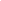 